В соответствии с Федеральным законом от 06.10.2003 № 131-ФЗ 
«Об общих принципах организации местного самоуправления в Российской Федерации», областным законом Ленинградской области от 15.01.2018 № 3-оз 
«О содействии участию населения в осуществлении местного самоуправления 
в иных формах на территориях административных центров и городских поселков муниципальных образований», решением совета депутатов МО «Свердловское городское поселение» от 08.02.2018 № 6 «Об организации участия населения 
в осуществлении местного самоуправления в иных формах на территории административного центра муниципального образования «Свердловское городское поселение» Всеволожского муниципального района Ленинградской области», Уставом муниципального образования «Свердловское городское поселение», администрация муниципального образования «Свердловское городское поселение» Всеволожского муниципального района Ленинградской области постановляет:Назначить и провести собрание (конференцию) жителей территории административного центра городского поселка имени Свердлова мкрн № 1 
по вопросу избрания инициативной комиссии. Собрание (конференцию) жителей провести 08 июня 2023 года 
в 12 часов 00 мин. по адресу: Ленинградская область, Всеволожский район, 
г.п. им. Свердлова, 1 мкрн. д.18, в помещении КДЦ «Нева».Информацию о времени и месте проведения собрания жителей направить в комитет по местному самоуправлению, межнациональным 
и межконфессиональным отношениям Ленинградской областиНастоящее постановление вступает в силу после подписания 
и подлежит размещению на официальном сайте администрации муниципального образования «Свердловское городское поселение» Всеволожского муниципального района Ленинградской области в сети Интернет https://sverdlovo-adm.ru/. Главному специалисту отдела организационной и кадровой работы администрации И.И. Михайловой направить копию настоящего постановления 
в совет депутатов МО «Свердловское городское поселение».Контроль за исполнением постановления возложить на заместителя главы администрации по жилищно-коммунальному хозяйству 
и благоустройству А.Н. Чижова.Глава администрации                                                                                 В.И. Тулаев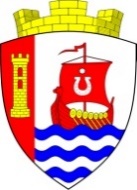 Муниципальное образованиеСвердловское городское поселениеВсеволожского муниципального районаЛенинградской областиМуниципальное образованиеСвердловское городское поселениеВсеволожского муниципального районаЛенинградской областиАДМИНИСТРАЦИЯАДМИНИСТРАЦИЯПОСТАНОВЛЕНИЕПОСТАНОВЛЕНИЕ«01» июня 2023 г№ 430/01-03г.п. им. СвердловаО проведении собрания (конференции) жителей территории административного центра городского поселка имени Свердлова мкрн №1